Муниципальное бюджетное учреждение культуры «Аскинская межпоселенческая центральная библиотека» МР Аскинский район РБОтдел информационно-массовой работыСерия:«Самая мобильная информация из Интернета»Библиотечные блоги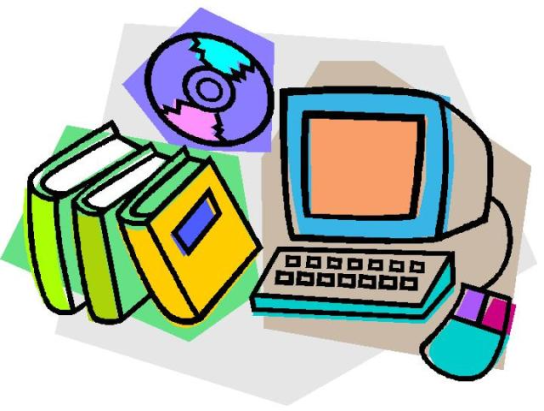 Библиографический список в помощь библиотекарю.Аскино - 2014Составитель: зав. ОИМР Сулейманова А.Н.Библиотечные блоги: библиографический список в помощь библиотекарю/ МБУК «АМЦБ»; сост.: А.Н. Сулейманова. - Аскино, 2014.  -В список включены действующие российские библиотечные блоги. Откройте поисковую систему «Яндекс», наберите один из предложенных названий блогов. И перед вами откроется интересный, полезный, поучительный библиотечный блог. И смело пользуйтесь предложенными материалами, но не забывайте ссылаться на адрес блога.Ариадна Библиотечная Библиограф +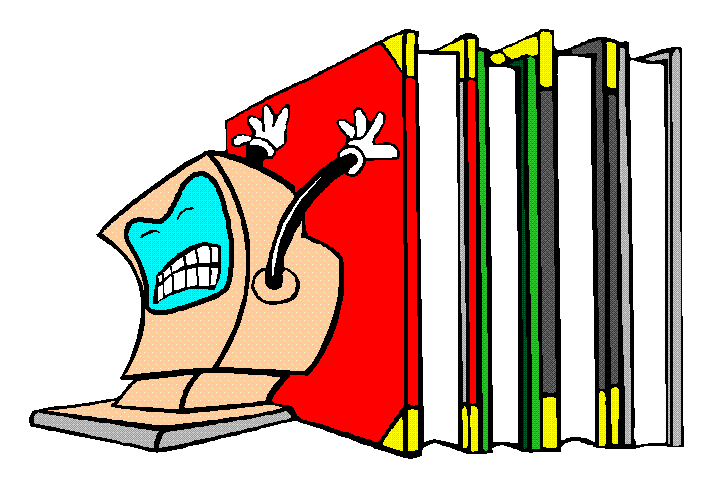 БиблиоЛеди БиблиоЛента Библиомания БиблиомыслиБиблиоNETиК@ БиблиоПчелкаБиблиосейш  Библиотека для особенного ребёнка Библиотека №1 им. Крупской Библиотека 2.0 школ Хабаровского края Библиотекарша Библиотеки и молодёжь Библиотеки на УралеБиблиотеки. Региональные центры чтения  Библиотеки. Чтение. Книги: Новости библиотек Верхневолжья Библиотечное дело и библиография Библиотечные штучкиБиблиотечный бред Библиотечный опыт Библиотечный формат БиблиоЧиталка  БиблиоШкола Блог библиотекарей школ Промышленного района г. о. Самара 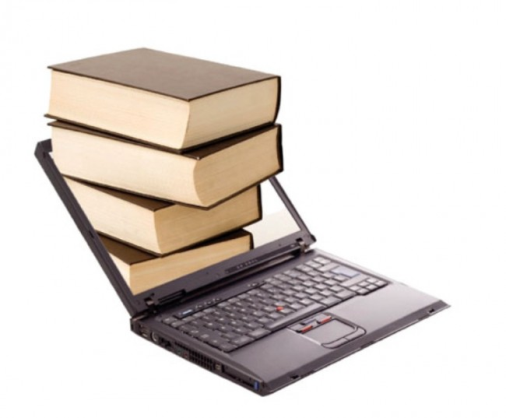 Блог библиотекаря В тиши библиотек... Вести из Книгограда Вместе День за днем, книга за книгойДети и книга Детский зал ВГБИЛ им. М.И.Рудомино Живой Журнал ЦГДБ им. А.П. Гайдара Забайкальская краевая детская библиотека Записная книжка школьного библиотекаря Инфобиблиоуказка Информационно-технологические решения в библиотечном деле Как пройти в библиотекуКлуб друзей книг КМ-Школа для библиотекарей Книги и библиотеки Книжкин домКнижное многоцветие Кот учёный (библиотечный) Красноярская краевая юношеская библиотека Лампа. Ночь. Библиотека Малая Герценка Медиатека школы Методисты по библиотечным фондам Иркутской области  Миры БИБЛИОТЕКМир школьных библиотек Тольятти Молодая Россия читает!  Моя библиотека Моя профессия - библиотекарь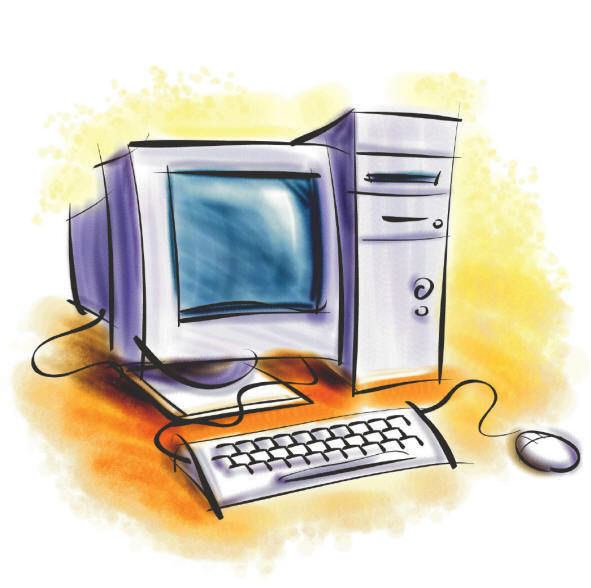 Мы зовём тебя в мир…. Мысли вслух Мышь Библиотечная НА библиоVolNe... Национальная библиотека УРНовости библиотечного мира США на русском языке Опыт обслуживания молодежи в зарубежных библиотеках Открытая книга Планета е-книгПостсовременная библиотека  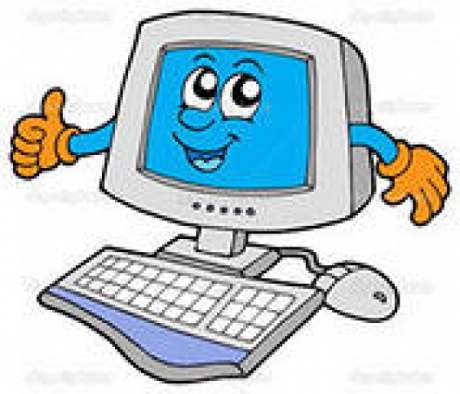 Проба пера ПРОчтение Путешествие по библиотекам Радужные СтраницыРГБлог Рок-н-ролл в библиотекеС книгой по жизни  Сообщество школьных библиотекарей Поволжский округТочка притяженияТружусь в библиотеке. Пермь Центр чтения ЧОУНБ Центральная городская библиотека им.А.М.ГорькогоЧитайте и будьте счастливы!  Читать - это круто! Читаюшка Чтение в школьной библиотекеЧудо, имя которому Книга ЧУМотекаШкольный библиобус Школьный библиотек@рьШкольный библиотекарь Краснодара Электронная библиотека - от проекта до реализации Электронная школьная библиотекаЮНИКОД  "BooKshelf" by MadRabbit 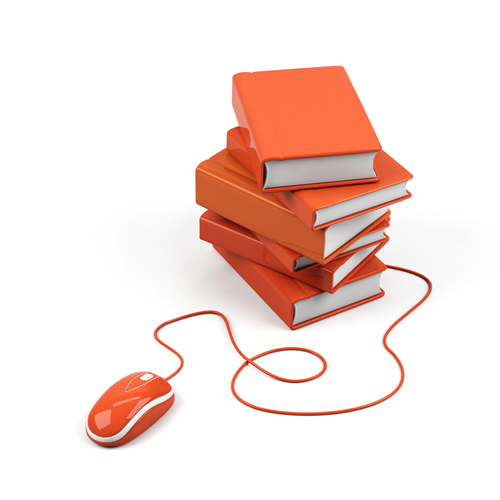 2:0 в пользу читателей 451 по Фаренгейту